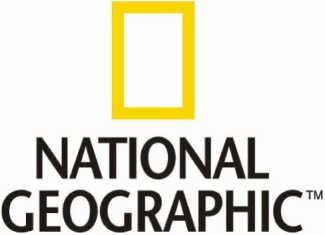 America Before Columbus Video QuestionsDirections:  Please answer the questions below while you watch the video.Questions:List any two pieces of “natural wealth” that exist in America before Columbus arrived:Why is Queen Isabella so desperate to find a water route to Asia?About how many people live in the Americas prior to 1492?What were a couple of important crops that were cultivated in the Americas in this time?What were a couple of animals that were essential to the Native Americans’ survival in America?What is the largest river in the Americas?Why was wood so scarce in Europe at this time?What is arguably the richest city in Europe?What animal is important to European conquest and was not available in the Americas? What disease was particularly deadly to the natives in the New World? Name a couple of resources that were sent from the Americas to Europe: Name three different things the Europeans brought with them to the Americas? Based on what you saw on the video, in what ways was Columbus arrival in the New World a bad thing?In what ways was Columbus arrival in the New World a good thing?